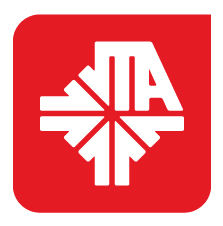 AGENDAMini Retreat – January 18, 2022		Welcome					Ari Jolly		Public Comment				Ari Jolly 		2021 and 2022 Priorities Update	Ari Jolly		MOVE Strategic Plan			Greer Gillis		Lunch/Break 		Finance Committee			Abel Harding		U2C Ad Hoc Committee			Kevin Holzendorf		LRPSD Committee			Debbie Buckland		Adjourn